PERFECT CHEEK RETRACTORSFor A Clear View Perfect Cheek Retractors are the new handsfree, self-retaining way to get a full view of your patient’s mouth during direct bonding of anterior and posterior teeth. This break resistant, clear plastic allows for excellent intraoral and extraoral pictures by providing an unobstructed view of the oral cavity. These Cheek Retractors are compatible with cold sterilization or autoclavable up to 275 F. Sold 2 per pack. ADVANTAGES:Break resistant, clear plasticHandsfree & self-retainingAutoclavable up to 275 F or cold sterilizationHelpful for intraoral or extraoral picturesAvailable in adult & child sizePerfect Cheek Retractors – Autoclavable – Pack of 2 - AdultItem #810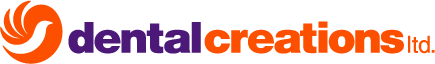 Suggested Retail $16.50